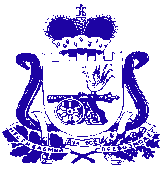 СОВЕТ ДЕПУТАТОВ ИГОРЕВСКОГО СЕЛЬСКОГО ПОСЕЛЕНИЯ ХОЛМ-ЖИРКОВСКОГО РАЙОНА СМОЛЕНСКОЙ ОБЛАСТИР Е Ш Е Н И Еот  13.07. 2015  № 26О внесении изменений и дополнений в Устав Игоревского сельского поселения Холм-Жирковского района Смоленской областиВ целях приведения Устава Игоревского сельского поселения Холм – Жирковского района Смоленской области  в соответствие с Федеральным законом от 6 октября 2003 № 131-ФЗ «Об общих принципах организации местного самоуправления в Российской Федерации» (с изменениями и дополнениями), областным законодательством, Совет депутатов Игоревского сельского поселения Холм-Жирковского района Смоленской областиРЕШИЛ:1. Внести в Устав Игоревского сельского поселения Холм - Жирковского района Смоленской области  (в редакции решений Совета депутатов Игоревского сельского поселения Холм-Жирковского района Смоленской области от 21.06.2006 №36, от 09.02.2007 №4, от 23.11.2007 №45, от 06.06.2008 №19, от 28.05.2009 №21, от 24.06.2010 №30, от 14.07.2011 №32, от 17.07.2012 № 26, от 18.07.2013 №40, от 19.06.2014 №20) следующие изменения и дополнения:1) статью 7 изложить в следующей редакции:«Статья 7. Вопросы местного значения сельского поселения Игоревского сельского поселения Холм-Жирковского района Смоленской области1. К вопросам местного значения сельского поселения относятся:1) составление и рассмотрение проекта бюджета сельского поселения, утверждение и исполнение бюджета сельского поселения, осуществление контроля за его исполнением, составление и утверждение отчета об исполнении бюджета сельского поселения;2) установление, изменение и отмена местных налогов и сборов сельского поселения;3) владение, пользование и распоряжение имуществом, находящимся в муниципальной собственности сельского поселения;4) обеспечение первичных мер пожарной безопасности в границах населенных пунктов сельского поселения;5) создание условий для обеспечения жителей сельского поселения услугами связи, общественного питания, торговли и бытового обслуживания;6) создание условий для организации досуга и обеспечения жителей сельского поселения услугами организаций культуры;7) обеспечение условий для развития на территории сельского поселения физической культуры и массового спорта, организация проведения официальных физкультурно-оздоровительных и спортивных мероприятий сельского поселения;8) формирование архивных фондов сельского поселения;9) утверждение правил благоустройства территории сельского поселения, устанавливающих в том числе требования по содержанию зданий (включая жилые дома), сооружений и земельных участков, на которых они расположены, к внешнему виду фасадов и ограждений соответствующих зданий и сооружений, перечень работ по благоустройству и периодичность их выполнения; установление порядка участия собственников зданий (помещений в них) и сооружений в благоустройстве прилегающих территорий; организация благоустройства территории поселения (включая освещение улиц, озеленение территории, установку указателей с наименованиями улиц и номерами домов, размещение и содержание малых архитектурных форм);10) присвоение адресов объектам адресации, изменение, аннулирование адресов, присвоение наименований элементам улично-дорожной сети (за исключением автомобильных дорог федерального значения, автомобильных дорог регионального или межмуниципального значения, местного значения муниципального района), наименований элементам планировочной структуры в границах сельского поселения, изменение, аннулирование таких наименований, размещение информации в государственном адресном реестре;11) содействие в развитии сельскохозяйственного производства, создание условий для развития малого и среднего предпринимательства;12) организация и осуществление мероприятий по работе с детьми и молодежью в сельском поселении;13) оказание поддержки гражданам и их объединениям, участвующим в охране общественного порядка, создание условий для деятельности народных дружин;14) участие в соответствии с Федеральным законом от 24 июля 2007 года 
N 221-ФЗ "О государственном кадастре недвижимости" в выполнении комплексных кадастровых работ.2. В соответствии с областным законом от 30 октября 2014 года № 141-з «О закреплении за сельскими поселениями Смоленской области отдельных вопросов местного значения» к вопросам местного значения сельского поселения также относятся:1) организация в границах сельского поселения электро-, тепло-, газо-, водоснабжения населения, водоотведения, снабжения населения топливом в пределах полномочий, установленных законодательством Российской Федерации;2) дорожная деятельность в отношении автомобильных дорог местного значения в границах населенных пунктов поселения и обеспечение безопасности дорожного движения на них, включая создание и обеспечение функционирования парковок (парковочных мест), осуществление муниципального контроля за сохранностью автомобильных дорог местного значения в границах населенных пунктов поселения, а также осуществление иных полномочий в области использования автомобильных дорог и осуществления дорожной деятельности в соответствии с законодательством Российской Федерации;3) обеспечение проживающих в поселении и нуждающихся в жилых помещениях малоимущих граждан жилыми помещениями, организация строительства и содержания муниципального жилищного фонда, создание условий для жилищного строительства, осуществление муниципального жилищного контроля, а также иных полномочий органов местного самоуправления в соответствии с жилищным законодательством;4) создание условий для предоставления транспортных услуг населению и организация транспортного обслуживания населения в границах сельского поселения;5) участие в профилактике терроризма и экстремизма, а также в минимизации и (или) ликвидации последствий проявлений терроризма и экстремизма в границах сельского поселения;6) создание условий для реализации мер, направленных на укрепление межнационального и межконфессионального согласия, сохранение и развитие языков и культуры народов Российской Федерации, проживающих на территории поселения, социальную и культурную адаптацию мигрантов, профилактику межнациональных (межэтнических) конфликтов;7) участие в предупреждении и ликвидации последствий чрезвычайных ситуаций в границах сельского поселения;8) организация библиотечного обслуживания населения, комплектование и обеспечение сохранности библиотечных фондов библиотек сельского поселения;9) сохранение, использование и популяризация объектов культурного наследия (памятников истории и культуры), находящихся в собственности сельского поселения, охрана объектов культурного наследия (памятников истории и культуры) местного (муниципального) значения, расположенных на территории сельского поселения;10) создание условий для развития местного традиционного народного художественного творчества, участие в сохранении, возрождении и развитии народных художественных промыслов в сельском поселении;11) создание условий для массового отдыха жителей сельского поселения и организация обустройства мест массового отдыха населения, включая обеспечение свободного доступа граждан к водным объектам общего пользования и их береговым полосам;12) организация сбора и вывоза бытовых отходов и мусора;13) использования, охраны, защиты, воспроизводства городских лесов, лесов особо охраняемых природных территорий, расположенных в границах населенных пунктов поселения; 	14) утверждение генеральных планов поселения, правил землепользования и застройки, утверждение подготовленной на основе генеральных планов поселения документации по планировке территории, выдача разрешений на строительство (за исключением случаев, предусмотренных Градостроительным кодексом Российской Федерации, иными федеральными законами), разрешений на ввод объектов в эксплуатацию при осуществлении строительства, реконструкции объектов капитального строительства, расположенных на территории поселения, утверждение местных нормативов градостроительного проектирования поселений, резервирование земель и изъятие земельных участков в границах поселения для муниципальных нужд, осуществление муниципального земельного контроля в границах поселения, осуществление в случаях, предусмотренных Градостроительным кодексом Российской Федерации, осмотров зданий, сооружений и выдача рекомендаций об устранении выявленных в ходе таких осмотров нарушений;15) организация ритуальных услуг и содержание мест захоронения;16) организация и осуществление мероприятий по территориальной обороне и гражданской обороне, защите населения и территории сельского поселения от чрезвычайных ситуаций природного и техногенного характера;17) создание, содержание и организация деятельности аварийно-спасательных служб и (или) аварийно-спасательных формирований на территории сельского поселения;18) осуществление мероприятий по обеспечению безопасности людей на водных объектах, охране их жизни и здоровья;19) создание, развитие и обеспечение охраны лечебно-оздоровительных местностей и курортов местного значения на территории сельского поселения, а также осуществление муниципального контроля в области использования и охраны особо охраняемых природных территорий местного значения;20) осуществление в пределах, установленных водным законодательством Российской Федерации, полномочий собственника водных объектов, информирование населения об ограничениях их использования;21) осуществление муниципального лесного контроля;22) предоставление помещения для работы на обслуживаемом административном участке сельского поселения сотруднику, замещающему должность участкового уполномоченного полиции;23) до 1 января 2017 года предоставление сотруднику, замещающему должность участкового уполномоченного полиции, и членам его семьи жилого помещения на период выполнения сотрудником обязанностей по указанной должности;24) оказание поддержки социально ориентированным некоммерческим организациям в пределах полномочий, установленных статьями 31.1 и 31.3 Федерального закона от 12 января 1996 года № 7-ФЗ «О некоммерческих организациях» (далее – Федеральный закон «О некоммерческих организациях»);25) обеспечение выполнения работ, необходимых для создания искусственных земельных участков для нужд поселения, проведение открытого аукциона на право заключить договор о создании искусственного земельного участка в соответствии с федеральным законом;26) осуществление мер по противодействию коррупции в границах поселения.3. Органы местного самоуправления сельского поселения вправе заключать соглашения с органами местного самоуправления муниципального района о передаче им осуществления части своих полномочий по решению вопросов местного значения за счет межбюджетных трансфертов, предоставляемых из бюджета сельского поселения в бюджет муниципального района в соответствии с Бюджетным кодексом Российской Федерации. Решение о передаче осуществления части полномочий органов местного самоуправления сельского поселения по решению вопросов местного значения органам местного самоуправления муниципального района принимается Советом депутатов по предложению Главы муниципального образования Игоревского сельского поселения Холм-Жирковского района Смоленской области (далее – Глава муниципального образования).Указанные соглашения должны заключаться на определенный срок, содержать положения, устанавливающие основания и порядок прекращения их действия, в том числе досрочного, порядок определения ежегодного объема указанных межбюджетных трансфертов, необходимых для осуществления передаваемых полномочий, а также предусматривать финансовые санкции за неисполнение соглашений.»;2) часть 1 статьи 7.1 дополнить пунктами 12-14 следующего содержания:«12) создание условий для организации проведения независимой оценки качества оказания услуг организациями в порядке и на условиях, которые установлены федеральными законами;13) предоставление гражданам жилых помещений муниципального жилищного фонда по договорам найма жилых помещений жилищного фонда социального использования в соответствии с жилищным законодательством; 	14) осуществление мероприятий по отлову и содержанию безнадзорных животных, обитающих на территории поселения.»;3) часть 1 статьи 7.2 изложить в следующей редакции:«1. Органы местного самоуправления сельского поселения организуют и осуществляют муниципальный контроль за соблюдением требований, установленных муниципальными правовыми актами, принятыми по вопросам местного значения, а в случаях, если соответствующие виды контроля отнесены федеральными законами к полномочиям органов местного самоуправления, также муниципальный контроль за соблюдением требований, установленных федеральными и областными законами.»; 	4) в пункте 5 части 4 статьи 13 после слов «проекты планировки территорий и проекты межевания территорий,» дополнить словами «за исключением случаев, предусмотренных Градостроительным кодексом Российской Федерации,»;	5) часть 3 статьи 16 изложить в следующей редакции: 	«3. Порядок назначения и проведения опроса граждан определяется Уставом поселения и (или) нормативными правовыми актами Совета депутатов, в соответствии с законом субъекта Российской Федерации.»;6) в статье 20: а) часть 2 дополнить словами «в соответствии с областными законами.»; б) часть 5 признать утратившей силу;7) абзац 3 части 8 статьи 21 изложить в следующей редакции:«Первое заседание Совета депутатов проводится не позднее 30 дней после избрания не менее двух третей от установленной численности депутатов.»; 8) в части 3 статьи 22:а) пункт 26 изложить в следующей редакции: 	«26 разработка и утверждение программ комплексного развития систем коммунальной инфраструктуры, программ комплексного развития транспортной инфраструктуры, программ комплексного развития социальной инфраструктуры поселения;»; 	б) пункт 29.2 дополнить словами «в порядке, предусмотренном законодательством Российской Федерации об образовании и законодательством Российской Федерации о муниципальной службе;»;в) пункт 29.3 изложить в следующей редакции: «29.3 утверждение Правил присвоения, изменения и аннулирования адресов на территории поселения;»;г) дополнить пунктами 29.4 и 29.5 следующего содержания:«29.4) утверждение правил благоустройства территории поселения, устанавливающих в том числе требования по содержанию зданий (включая жилые дома), сооружений и земельных участков, на которых они расположены, к внешнему виду фасадов и ограждений соответствующих зданий и сооружений, перечень работ по благоустройству и периодичность их выполнения; 29.5) установление порядка участия собственников зданий (помещений в них) и сооружений в благоустройстве прилегающих территорий;»;9) статью 26 изложить в следующей редакции:«Статья 26. Глава муниципального образования Игоревского сельского поселения Холм – Жирковского района  Смоленской области1. Глава муниципального образования является высшим должностным лицом Игоревского сельского поселения и наделяется настоящим Уставом в соответствии со статьей 36 Федерального закона «Об общих принципах организации местного самоуправления в Российской Федерации» собственными полномочиями по решению вопросов местного значения. 2. Глава муниципального образования избирается Советом депутатов из своего состава большинством голосов от установленного числа депутатов на пять лет. Процедура избрания Главы муниципального образования устанавливается Регламентом Совета депутатов.3. Глава муниципального образования исполняет полномочия председателя Совета депутатов, а также возглавляет Администрацию сельского поселения. Глава муниципального образования осуществляет свою деятельность на постоянной основе.4. Глава муниципального образования подконтролен и подотчетен населению сельского поселения и Совету депутатов.5. Полномочия Главы муниципального образования начинаются со дня его вступления в должность и прекращаются в день вступления в должность вновь избранного Главы муниципального образования. Днем вступления в должность Главы муниципального образования является день его избрания из состава Совета депутатов.6. Глава муниципального образования осуществляет следующие полномочия:1) представляет сельское поселение в отношениях с органами местного самоуправления других муниципальных образований, органами государственной власти, гражданами и организациями, без доверенности действует от имени сельского поселения;2) обеспечивает осуществление органами местного самоуправления полномочий по решению вопросов местного значения и отдельных государственных полномочий, переданных органам местного самоуправления федеральными и областными законами;3) принимает меры по обеспечению и защите интересов сельского поселения в суде, а также в государственных органах;4) подписывает и обнародует в порядке, установленном настоящим Уставом, нормативные правовые акты, принятые Советом депутатов;5) организует и осуществляет прием граждан, рассмотрение писем и заявлений, принятие по ним решений;6) отчитывается перед населением сельского поселения о результатах своей деятельности;7) представляет в Совет депутатов ежегодные отчеты о результатах своей деятельности, деятельности Администрации сельского поселения, в том числе о решении вопросов, поставленных Советом депутатов;8) осуществляет иные полномочия Главы муниципального образования, предусмотренные федеральными и областными законами, настоящим Уставом и иными муниципальными правовыми актами.9) издает постановления и распоряжения по вопросам, отнесенным к его компетенции настоящим Уставом в соответствии с Федеральным законом «Об общих принципах организации местного самоуправления в Российской Федерации», другими федеральными законами.7. Глава муниципального образования осуществляет следующие полномочия председателя Совета депутатов:1) организует работу Совета депутатов, координирует деятельность постоянных и временных комиссий Совета депутатов, дает поручения по вопросам их ведения;2) обеспечивает взаимодействие Совета депутатов с органами местного самоуправления других муниципальных образований;3) ведет заседания Совета депутатов;4) предлагает созыв внеочередного заседания Совета депутатов;5) информирует население сельского поселения о деятельности Совета депутатов;6) издает постановления и распоряжения по вопросам организации деятельности Совета депутатов;7) разрабатывает и представляет на утверждение Совета депутатов структуру Совета депутатов.8. Глава муниципального образования как руководитель Администрации сельского поселения:1) организует и руководит деятельностью Администрации сельского поселения на принципах единоначалия;2) издает в пределах своих полномочий постановления Администрации сельского поселения по вопросам местного значения и вопросам, связанным с осуществлением отдельных государственных полномочий, переданных органам местного самоуправления федеральными и областными законами, а также распоряжения Администрации сельского поселения по вопросам организации работы Администрации сельского поселения;3) представляет на утверждение Совета депутатов структуру Администрации сельского поселения; 4) формирует Администрацию сельского поселения;5) представляет в Совет депутатов предложения об учреждении органов Администрации сельского поселения в качестве юридических лиц и положения об этих органах для утверждения;6) заключает договоры и соглашения от имени Администрации сельского поселения;7) организует работу по разработке проекта местного бюджета, проектов программ и планов социально-экономического развития сельского поселения;8) организует исполнение местного бюджета, является главным распорядителем средств местного бюджета, распоряжается сметой доходов и расходов Администрации сельского поселения;9) обеспечивает осуществление Администрацией сельского поселения полномочий по решению вопросов местного значения и отдельных государственных полномочий, переданных органам местного самоуправления федеральными и областными законами;10) представляет на утверждение Совета депутатов проекты планов и программ социально-экономического развития сельского поселения, отчеты об их исполнении;11) представляет на утверждение Совета депутатов проект бюджета сельского поселения и отчет о его исполнении;12) вносит в Совет депутатов проекты нормативных правовых актов по установлению, изменению и отмене местных налогов и сборов, осуществлению расходов из средств местного бюджета или дает заключения на них;13) представляет в Совет депутатов проекты нормативных правовых актов по порядку управления и распоряжения имуществом, находящимся в муниципальной собственности;14) утверждает состав и порядок подготовки планов реализации документов территориального планирования сельского поселения;15) в пределах своей компетенции контролирует деятельность органов местного самоуправления и должностных лиц местного самоуправления, осуществляющих исполнительно-распорядительные функции по решению вопросов местного значения;16) назначает на должности и освобождает от должности работников Администрации сельского поселения, а также руководителей муниципальных предприятий и учреждений;17) применяет меры поощрения и дисциплинарной ответственности к назначенным им должностным лицам и работникам Администрации сельского поселения, а также руководителям муниципальных предприятий и учреждений;18) заключает с предприятиями, учреждениями, организациями, не находящимися в муниципальной собственности, а также с физическими лицами договоры о сотрудничестве в экономическом и социальном развитии сельского поселения, на производство товаров народного потребления и иной продукции, оказанию услуг, в том числе инвестиционные контракты;19) исполняет полномочия руководителя органа муниципального контроля, в том числе утверждает ежегодный план проведения плановых проверок;20) осуществляет иные полномочия Главы муниципального образования, предусмотренные федеральными и областными законами, настоящим Уставом и принимаемыми в соответствии с ними иными муниципальными правовыми актами.9. Глава муниципального образования должен соблюдать ограничения и запреты и исполнять обязанности, которые установлены Федеральным законом 
«О противодействии коррупции» и другими федеральными законами.10. Полномочия Главы муниципального образования прекращаются досрочно в случаях, установленных Федеральным законом «Об общих принципах организации местного самоуправления в Российской Федерации», и в порядке, определенном Регламентом Совета депутатов.11. Полномочия Главы муниципального образования прекращаются досрочно со дня вступления в силу соответствующего решения Совета депутатов, правового акта Губернатора Смоленской области об отрешении от должности Главы муниципального образования, решения суда.12. В случае временного отсутствия Главы муниципального образования его полномочия, указанные в частях 6 и 7 настоящей статьи, исполняет заместитель Главы муниципального образования из числа депутатов, а полномочия, указанные в части 8 настоящей статьи, - работник Администрации сельского поселения в соответствии с распределением обязанностей.13. В случае досрочного прекращения полномочий Главы муниципального образования его полномочия, указанные в частях 6 и 7 настоящей статьи, на период до избрания нового Главы муниципального образования исполняет заместитель Главы муниципального образования из числа депутатов, а полномочия, указанные в части 8 настоящей статьи, - работник Администрации сельского поселения в соответствии с распределением обязанностей.»;10) подпункт «в» пункта 6 части 1 статьи 27 признать утратившим силу;11) в статье 28:а) часть 7 изложить в следующей редакции: «7. К компетенции Администрации сельского поселения относится:1) обеспечение исполнения полномочий органов местного самоуправления по решению вопросов местного значения сельского поселения в соответствии с федеральными и областными законами, муниципальными правовыми актами Совета депутатов и Администрации сельского поселения;2) составление проекта бюджета сельского поселения, исполнение бюджета сельского поселения, составление отчета об исполнении бюджета сельского поселения;3) организация в границах сельского поселения электро-, тепло-, газо-, водоснабжения населения, водоотведения, снабжения населения топливом в пределах полномочий, установленных законодательством Российской Федерации;4) осуществление полномочий по организации теплоснабжения, предусмотренных Федеральным законом от 27 июля 2010 года № 190-ФЗ «О теплоснабжении»;5) осуществление полномочий в сфере водоснабжения и водоотведения, предусмотренных Федеральным законом «О водоснабжении и водоотведении»;6) утверждение и реализация муниципальных программ в области энергосбережения и повышения энергетической эффективности, организация проведения энергетического обследования многоквартирных домов, помещения в которых составляют муниципальный жилищный фонд в границах сельского поселения, организация и проведение иных мероприятий, предусмотренных законодательством об энергоснабжении и о повышении энергетической эффективности;7) осуществление полномочий в области регулирования тарифов и надбавок организаций коммунального комплекса, предусмотренных Федеральным законом от 30 декабря 2004 года № 210-ФЗ «Об основах регулирования тарифов организаций коммунального комплекса»;8) учет муниципального жилищного фонда;9) установление размера дохода, приходящегося на каждого члена семьи, и стоимости имущества, находящегося в собственности членов семьи и подлежащего налогообложению, в целях признания граждан малоимущими и предоставления им по договорам социального найма жилых помещений муниципального жилищного фонда;10) ведение в установленном порядке учета граждан в качестве нуждающихся в жилых помещениях, предоставляемых по договорам социального найма;11) предоставление в установленном порядке малоимущим гражданам по договорам социального найма жилых помещений муниципального жилищного фонда;12) принятие в установленном порядке решений о переводе жилых помещений в нежилые помещения и нежилых помещений в жилые помещения;13) согласование переустройства и перепланировки жилых помещений;14) признание в установленном порядке жилых помещений муниципального жилищного фонда непригодным для проживания;15) осуществление муниципального жилищного контроля в порядке, установленном федеральным и областным законодательством;16) организация строительства и содержания муниципального жилищного фонда, создание условий для жилищного строительства17) дорожная деятельность в отношении автомобильных дорог местного значения в границах населенных пунктов поселения и обеспечение безопасности дорожного движения на них, включая создание и обеспечение функционирования парковок (парковочных мест), осуществление муниципального контроля за сохранностью автомобильных дорог местного значения в границах населенных пунктов поселения, а также осуществление иных полномочий в области использования автомобильных дорог и осуществления дорожной деятельности в соответствии с законодательством Российской Федерации;18) создание условий для предоставления транспортных услуг населению и организация транспортного обслуживания населения в границах поселения;19) участие в профилактике терроризма и экстремизма, а также в минимизации и (или) ликвидации последствий проявлений терроризма и экстремизма в границах сельского поселения;20) создание условий для реализации мер, направленных на укрепление межнационального и межконфессионального согласия, сохранение и развитие языков и культуры народов Российской Федерации, проживающих на территории поселения, социальную и культурную адаптацию мигрантов, профилактику межнациональных (межэтнических) конфликтов;21) участие в предупреждении и ликвидации последствий чрезвычайных ситуаций в границах сельского поселения;22) обеспечение первичных мер пожарной безопасности в границах населенных пунктов сельского поселения;23) создание условий для обеспечения жителей сельского поселения услугами связи, общественного питания, торговли и бытового обслуживания;24) организация библиотечного обслуживания населения, комплектование и обеспечение сохранности библиотечных фондов библиотек сельского поселения;25) создание условий для организации досуга и обеспечения жителей поселения услугами организаций культуры;26) сохранение, использование и популяризация объектов культурного наследия (памятников истории и культуры), находящихся в собственности сельского поселения, охрана объектов культурного наследия (памятников истории и культуры) местного (муниципального) значения, расположенных на территории сельского поселения;27) создание условий для развития местного традиционного народного художественного творчества, участие в сохранении, возрождении и развитии народных художественных промыслов в сельском поселении;28) обеспечение условий для развития на территории поселения физической культуры и массового спорта, организация проведения официальных физкультурно-оздоровительных и спортивных мероприятий сельского поселения;29) создание условий для массового отдыха жителей сельского поселения и организация обустройства мест массового отдыха населения, включая обеспечение свободного доступа граждан к водным объектам общего пользования и их береговым полосам;30) формирование архивных фондов сельского поселения;31) организация сбора и вывоза бытовых отходов и мусора;32) организация благоустройства территории поселения (включая освещение улиц, озеленение территории, установку указателей с наименованиями улиц и номерами домов, размещение и содержание малых архитектурных форм), а также использования, охраны, защиты, воспроизводства городских лесов, лесов особо охраняемых природных территорий, расположенных в границах населенных пунктов поселения;33) утверждение генеральных планов поселения, правил землепользования и застройки, утверждение подготовленной на основе генеральных планов поселения документации по планировке территории, выдача разрешений на строительство (за исключением случаев, предусмотренных Градостроительным кодексом Российской Федерации, иными федеральными законами), разрешений на ввод объектов в эксплуатацию при осуществлении строительства, реконструкции объектов капитального строительства, расположенных на территории поселения, утверждение местных нормативов градостроительного проектирования поселений, резервирование земель и изъятие земельных участков в границах поселения для муниципальных нужд, осуществление муниципального земельного контроля в границах поселения, осуществление в случаях, предусмотренных Градостроительным кодексом Российской Федерации, осмотров зданий, сооружений и выдача рекомендаций об устранении выявленных в ходе таких осмотров нарушений;34) присвоение адресов объектам адресации, изменение, аннулирование адресов, присвоение наименований элементам улично-дорожной сети (за исключением автомобильных дорог федерального значения, автомобильных дорог регионального или межмуниципального значения, местного значения муниципального района), наименований элементам планировочной структуры в границах сельского поселения, изменение, аннулирование таких наименований, размещение информации в государственном адресном реестре;35) организация ритуальных услуг и содержание мест захоронения;36) организация и осуществление мероприятий по территориальной обороне и гражданской обороне, защите населения и территории сельского поселения от чрезвычайных ситуаций природного и техногенного характера;37) создание, содержание и организация деятельности аварийно-спасательных служб и (или) аварийно-спасательных формирований на территории сельского поселения;38) участие в организации и осуществлении мероприятий по мобилизационной подготовке муниципальных предприятий и учреждений, находящихся на территории поселения;39) осуществление мероприятий по обеспечению безопасности людей на водных объектах, охране их жизни и здоровья;40) создание, развитие, и обеспечение охраны лечебно-оздоровительных местностей и курортов местного значения на территории сельского поселения, а также осуществление муниципального контроля в области использования и охраны особо охраняемых природных территорий местного значения;41) содействие в развитии сельскохозяйственного производства, создание условий для развития малого и среднего предпринимательства;42) оказание поддержки социально ориентированным некоммерческим организациям в пределах полномочий, установленных статьями 31.1 и 31.3 Федерального закона «О некоммерческих организациях»;43) организация и осуществление мероприятий по работе с детьми и молодежью в сельском поселении;44) осуществление в пределах, установленных водным законодательством Российской Федерации, полномочий собственника водных объектов, информирование населения об ограничениях их использования;45) осуществление муниципального лесного контроля;46) создание условий для деятельности добровольных формирований населения по охране общественного порядка;47) предоставление помещения для работы на обслуживаемом административном участке сельского поселения сотруднику, замещающему должность участкового уполномоченного полиции;48) до 1 января 2017 года предоставление сотруднику, замещающему должность участкового уполномоченного полиции, и членам его семьи жилого помещения на период выполнения сотрудником обязанностей по указанной должности;49) утверждение  муниципальных программ;50) установление порядка принятия решений о разработке муниципальных программ, их формирования и реализации;51) установление порядка проведения оценки эффективности реализации муниципальных программ и критериев указанной оценки;52) определение порядка принятия решений о создании, реорганизации и ликвидации муниципальных учреждений в соответствии с федеральным законодательством.53) обеспечение выполнения работ, необходимых для создания искусственных земельных участков для нужд поселения, проведение открытого аукциона на право заключить договор о создании искусственного земельного участка в соответствии с федеральным законом;54) введение временных ограничений или прекращения движения транспортных средств по автомобильным дорогам местного значения;55) осуществление мер по противодействию коррупции в границах поселения; 56) определение в соответствии с законодательством Российской Федерации мест отбывания исправительных работ, видов обязательных работ и объектов, на которых отбываются обязательные работы;57) осуществление закупок товаров, работ, услуг для обеспечения муниципальных нужд; 	58) организация профессионального образования и дополнительного профессионального образования муниципальных служащих и работников муниципальных учреждений, организация подготовки кадров для муниципальной службы в порядке, предусмотренном законодательством Российской Федерации об образовании и законодательством Российской Федерации о муниципальной службе;59) рассмотрение уведомления о проведении публичного мероприятия (за исключением собрания и пикетирования, проводимого одним участником);60) участие в соответствии с Федеральным законом от 24 июля 2007 года 
N 221-ФЗ "О государственном кадастре недвижимости" в выполнении комплексных кадастровых работ.»;б) часть 8 изложить в следующей редакции:«8. Администрация сельского поселения обладает иными полномочиями, определенными законодательством Российской Федерации, настоящим Уставом и  принимаемыми в соответствии с ними нормативными правовыми актами Совета депутатов.»;12) статью 38 изложить в следующей редакции:«Статья 38. Имущество Игоревского сельского поселения Холм - Жирковского района Смоленской области1. В собственности сельского поселения может находиться:1) имущество, предназначенное для решения установленных настоящим Уставом вопросов местного значения;2) имущество, предназначенное для осуществления отдельных государственных полномочий, переданных органам местного самоуправления, в случаях, установленных федеральными и областными законами, а также имущество, предназначенное для осуществления отдельных полномочий органов местного самоуправления, переданных им в порядке, предусмотренном частью 4 статьи 15 Федерального закона «Об общих принципах организации местного самоуправления в Российской Федерации»;3) имущество, предназначенное для обеспечения деятельности органов местного самоуправления и должностных лиц местного самоуправления, муниципальных служащих, работников муниципальных предприятий и учреждений в соответствии с решениями Совета депутатов;4) имущество, необходимое для решения вопросов, право решения которых представлено органам местного самоуправления федеральными законами и которые не отнесены к вопросам местного значения.5) имущество, предназначенное для осуществления полномочий по решению вопросов местного значения в соответствии с частями 1 и 1.1 статьи 17 Федерального закона «Об общих принципах организации местного самоуправления в Российской Федерации».2. Управление и распоряжение муниципальным имуществом осуществляется Администрацией сельского поселения в порядке, установленном решением Совета депутатов.3. Имущество, переданное в хозяйственное ведение муниципальным предприятиям и в оперативное управление органам местного самоуправления сельского поселения и муниципальным учреждениям, а также имущество, приобретенное муниципальными учреждениями на собственные доходы в соответствии с уставной деятельностью и учтенное на отдельном балансе муниципального учреждения, содержится соответственно муниципальными предприятиями, органами местного самоуправления и муниципальными учреждениями сельского поселения.Порядок и условия передачи муниципального имущества в хозяйственное ведение и оперативное управление, использования и содержания, осуществления контроля за его целевым использованием устанавливаются решением Совета депутатов.»;13) статью 40 изложить в следующей редакции:«Статья 40. Бюджет Игоревского сельского поселения Холм- Жирковского района Смоленской области1. Сельское поселение имеет собственный бюджет (местный бюджет). 2. Составление и рассмотрение проекта местного бюджета, утверждение и исполнение местного бюджета, осуществление контроля за его исполнением, составление и утверждение отчета об исполнении местного бюджета осуществляются органами местного самоуправления сельского поселения самостоятельно с соблюдением требований, установленных Бюджетным кодексом Российской Федерации.3. Местный бюджет утверждается решением Совета депутатов. 4. Проект местного бюджета, решение об утверждении местного бюджета, годовой отчет о его исполнении, ежеквартальные сведения о ходе исполнения местного бюджета и о численности муниципальных служащих органов местного самоуправления, работников муниципальных учреждений с указанием фактических затрат на их денежное содержание подлежат официальному опубликованию.Органы местного самоуправления сельского поселения обеспечивают жителям поселения возможность ознакомиться с указанными документами и сведениями в случае невозможности их опубликования.»;14) статью 41 изложить в следующей редакции:«Статья 41. Доходы бюджета Игоревского сельского поселения Холм-Жирковского района Смоленской областиФормирование доходов бюджета сельского поселения осуществляется в соответствии с бюджетным законодательством Российской Федерации, законодательством о налогах и сборах и законодательством об иных обязательных платежах.»;15) статью 42 изложить в следующей редакции:«Статья 42. Расходы бюджета Игоревского сельского поселения Холм-Жирковского района Смоленской области1. Формирование расходов  бюджета сельского поселения осуществляется в соответствии с расходными обязательствами сельского поселения, устанавливаемыми и исполняемыми органами местного самоуправления сельского поселения в соответствии с требованиями Бюджетного кодекса Российской Федерации.2. Администрация сельского поселения ведет реестр расходных обязательств сельского поселения в соответствии с требованиями Бюджетного кодекса Российской Федерации в порядке, установленном Администрацией сельского поселения.3. Органы местного самоуправления самостоятельно определяют размеры и условия оплаты труда депутатов, выборных должностных лиц местного самоуправления, осуществляющих свои полномочия на постоянной основе, муниципальных служащих, работников муниципальных учреждений с соблюдением требований, установленных Бюджетным кодексом Российской Федерации.4. Исполнение расходных обязательств осуществляется за счет средств соответствующих местных бюджетов в соответствии с требованиями Бюджетного кодекса Российской Федерации.»;16) статью 55 изложить в следующей редакции:«Статья 55. Вступление в силу настоящего Устава1. Настоящий Устав вступает в силу с 1 января 2006 года. 	2. Положение части 9.1 статьи 34 настоящего Устава применяется с 1 января 2017 года.».2. Настоящее решение вступает в силу после государственной регистрации в Управлении Министерства юстиции Российской Федерации по Смоленской области, после дня официального опубликования в газете «Вперед».Глава муниципального образованияИгоревского  сельского поселенияХолм – Жирковского  районаСмоленской области                                                                             Т. А. Семёнова